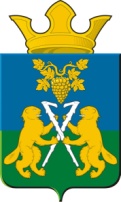 АДМИНИСТРАЦИЯ НИЦИНСКОГО СЕЛЬСКОГО ПОСЕЛЕНИЯСЛОБОДО-ТУРИНСКОГО МУНИЦИПАЛЬНОГО РАЙОНА СВЕРДЛОВСКОЙ ОБЛАСТИП О С Т А Н О В Л Е Н И ЕОт 16 апреля 2024 года                                                                                               с.Ницинское                                               № 46О создании  комиссии по соблюдению требований к служебному поведению муниципальных служащих,  руководителей муниципальных предприятий и муниципальных учреждений  Ницинского сельского поселения  и урегулированию  конфликта интересовВ соответствии  с Федеральным  законом от 2 марта 2007 года N 25-ФЗ "О муниципальной службе в Российской Федерации", Федеральным законом  от  25 декабря 2008 года N 273-ФЗ "О противодействии коррупции", статьей 4-1 Закона Свердловской области от 29 октября 2007 года N 136-ОЗ "Об особенностях муниципальной службы на территории Свердловской области", Указом Президента Российской Федерации от 01.07.2010 г. № 821 «О комиссии по соблюдению требований  к служебному поведению  Федеральных государственных служащих и урегулированию конфликта интересов»,   Положением о комиссии по соблюдению требований к служебному поведению муниципальных служащих и урегулированию конфликта интересов, утвержденным Постановлением  администрации  Ницинского сельского поселения от 17.05.2022  № 64 (с изменениями от 15.02.2023 № 21, от 27.11.2023г №121) ПОСТАНОВЛЯТ:         1.  Утвердить    комиссию по соблюдению требований к служебному поведению муниципальных служащих  Ницинского сельского поселения  и урегулированию конфликта интересов  в составе:      Зырянов А.В. – председатель комиссии, заместитель главы Ницинского сельского поселения;     Огородник А.В. – заместитель председателя комиссии, специалист 1 категории  администрации Ницинского сельского поселения;     Миронова К.А. – секретарь комиссии, специалист 1 категории администрации Ницинского сельского поселения;Члены комиссии:   Молодых И.А. - специалист 1 категории администрации Ницинского сельского поселения;    Полякова М.А. – директор МКОУ «Ницинская СОШ» (независимый эксперт по согласованию);    Сабирова М –  бухгалтер МУП «Ницинское ЖКХ», староста д. Юрты (независимый эксперт по согласованию) .       2.  Постановление администрации Ницинского сельского поселения № 103 от 23.09.2022 года «О создании комиссии по соблюдению требований к служебному поведению муниципальных служащих   Ницинского сельского поселения и урегулированию конфликта интересов» - признать утратившим силу.     3. Опубликовать настоящее постановление в печатном средстве массовой информации Думы и Администрации Ницинского сельского поселения «Информационный вестник Ницинского сельского поселения», а также обнародовать путем размещения на официальном сайте Ницинского сельского поселения (WWW.nicinskoe.ru). 4. Контроль по исполнению настоящего постановления оставляю за собой.Глава администрацииНицинского  сельского поселения                               Т.А. Кузеванова